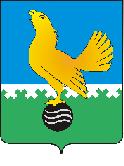 Ханты-Мансийский автономный округ-Юграмуниципальное образованиегородской округ город Пыть-ЯхАДМИНИСТРАЦИЯ ГОРОДАмуниципальная комиссия по делам несовершеннолетних и защите их прав  www.pyadm.ru e-mail: adm@gov86.orge-mail: kdn@gov86.orgг.Пыть-Ях, 1 мкр., дом № 5, кв. № 80	р/с 40101810565770510001Ханты-Мансийский автономный округ-Югра 	УФК по ХМАО-ЮгреТюменская область 628380	МКУ Администрация г. Пыть-Яха, л\с 04873033440)тел. факс (3463) 46-62-92, тел. 46-05-89,	РКЦ Ханты-Мансийск г. Ханты-Мансийск42-11-90, 46-05-92, 46-66-47	ИНН 8612005313 БИК 047162000ОКАТМО 71885000 КПП 861201001КБК 04011690040040000140ПОСТАНОВЛЕНИЕ24.07.2019	№ 232Актовый зал администрации города Пыть-Яха по адресу: г.Пыть-Ях, 1 мкр. «Центральный», д. 18а, в 14-30 часов (сведения об участниках заседания указаны в протоколе заседания муниципальной комиссии).Об исполнении комплексного межведомственного плана мероприятий субъектов системы профилактики безнадзорности и правонарушений несовершеннолетних за II квартал 2019 годаРассмотрев представленную субъектами системы профилактики безнадзорности и правонарушений несовершеннолетних информацию по исполнению межведомственного плана мероприятий субъектов системы профилактики безнадзорности и правонарушений несовершеннолетних за II квартал 2019 года (информация прилагается), руководствуясь п. 13 ст. 15 Закона Ханты-Мансийского автономного округа-Югры от 12.10.2005 № 74-оз «О комиссиях по делам несовершеннолетних и защите их прав в Ханты-Мансийском автономном округе-Югре и наделении органов местного самоуправления отдельными государственными полномочиями по созданию и осуществлению деятельности комиссий по делам несовершеннолетних и защите их прав»,МУНИЦИПАЛЬНАЯ КОМИССИЯ ПОСТАНОВИЛА:Информации департамента образования и молодежной политики администрации города Пыть-Яха (исх. № 16-исх-1333 от 08.07.2019), отдела опеки и попечительства администрации города Пыть-Яха (исх. № 21-исх-984 от 10.07.2019), отдела по культуре и искусству администрации города Пыть-Яха (исх. № 19-исх-394 от 08.07.2019), отдела по физической культуре и спорту администрации города Пыть-Яха (исх. № Сл-2177-20 от 24.07.2019), БУ «Пыть-Яхская окружная клиническая больница» (исх. № 3696 от 08.07.2019), БУ «Пыть-Яхский комплексный центр социального обслуживания населения» (исх. № 15/09-Исх-1674 от 04.07.2019, исх. № 15/09-Исх-1701 от 09.07.2019), МБУ Центра «Современник» (исх. № 374 от 18.06.2019 и исх. № 430 от 04.07.2019), филиала по городу Пыть-Яху УИИ УФСИН России по ХМАО-Югре (исх. № 80/ТО/50/14-752 от 04.07.2019), КУ «Пыть-Яхский центр занятости населения» (исх. № 17/13-Исх-833 от 08.07.2019), и МАУ «ТРК Пыть-Яхинформ» (исх. № 478 от 05.07.2019) принять к сведению.Работу субъектов системы профилактики безнадзорности и правонарушений несовершеннолетних по исполнению межведомственного плана мероприятий субъектов системы профилактики безнадзорности и правонарушений несовершеннолетних за II квартал 2019 года (в целом) признать удовлетворительной.Начальнику ПДН ОМВД России по городу Пыть-Яху (Н.В. Веретенникова):Представить в муниципальную комиссию информацию по исполнению межведомственного плана мероприятий субъектов системы профилактики безнадзорности и правонарушений несовершеннолетних за II квартал 2019 года в срок до 01.08.2019. Заместителю начальника отдела по обеспечению деятельности муниципальной комиссии по делам несовершеннолетних и защите их прав администрации города Пыть-Яха (С.В. Чернышова):Обеспечить размещение данного постановления муниципальной комиссии и сводной информации по исполнению межведомственного плана на официальном сайте администрации города Пыть-Яха в срок до 10.08.2019.Пункт 5 (со сроком исполнения до 10.07.2019) постановления муниципальной комиссии № 400 от 28.12.2018 снять с контроля в связи с исполнением.Председательствующий на заседании:член муниципальной комиссии	О.Д. Щербак